.Start: on vocals (36 count intro)[1-2-3]	STEP FORWARD, KICK , HOLD[4-5-6]	¼ TURN RIGHT, SWAY[7-8-9]	CROSS, UNWIND ¾ TURN RIGHT[10-11-12]	STEP BACK, POINT, HOLD[13-14-15]	¼ TURN LEFT & WEAVE RIGHT[16-17-18]	STEP, SLIDE(Restart here on wall 4 – you will be facing 3 o’clock  – turn ¼ left and you will be restarting at 12 o’clock)[19-20-21]	¼ TURN LEFT 2X, STEP IN PLACE[22-23-24]	STEP FORWARD, POINT, HOLD(Ending here – you will be facing 3 o’clock)[25-26-27]	WEAVE RIGHT[28-29-30]	STEP, SLIDE[31-32-33]	¾ TURN LEFT[34-35-36]	COASTER[37-38-39]	STEP FORWARD L, STEP FORWARD R, PIVOT ½ TURN LEFT[40-41-42]	¾ TURN RIGHT[43-44-45]	STEP FORWARD, KICK, HOLD[46-47-48]	STEP BACK, TOUCH, HOLD[49-50-51]	¼ TURN CROSS, SIDE ROCK[52-53-54]	CROSS, POINT HOLDRESTART: On wall 4 dance through counts 1-18. You will be facing 3 o’clock with your left touching next to right after dragging. Turn ¼ left to face the 12 o’clock wall and restart.ENDING: Dance through counts 1-24. You will be facing 3 o’clock with your left pointing to side left.Cross left over right (1) , step right to side right (2), pivot ¼ left (3), step forward on right (4), hold (5-6).You will end facing 12 o’clock.Contact: kathyheller04@yahoo.com - http://home.bellsouth.net/p/PWP-linedancingwithkathySweet Dreams For You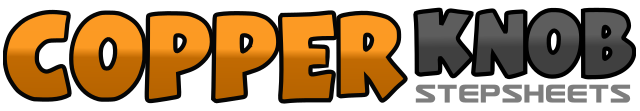 .......Count:54Wall:2Level:Intermediate waltz.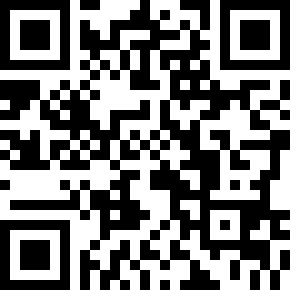 Choreographer:Kathy Heller (USA) - March 2016Kathy Heller (USA) - March 2016Kathy Heller (USA) - March 2016Kathy Heller (USA) - March 2016Kathy Heller (USA) - March 2016.Music:Sweet Dreams - Jewel : (CD: Lullaby - iTunes)Sweet Dreams - Jewel : (CD: Lullaby - iTunes)Sweet Dreams - Jewel : (CD: Lullaby - iTunes)Sweet Dreams - Jewel : (CD: Lullaby - iTunes)Sweet Dreams - Jewel : (CD: Lullaby - iTunes)........1-2-3Step forward on left (1), kick right forward (2), hold (3) (12)4-5-6Turning ¼ right, step right to side right and sway (RLR) (4-5-6) (3)1-2-3Cross left over right (1) and unwind ¾ turn right (2-3) (12)4-5-6Step back on right (4), point left to side left (5), hold (6) (12)1-2-3Turning ¼ left, cross left over right (1), step right to side right (2), left behind right (3) (9)4-5-6Step right to side right (4), slide left next to right over 2 counts (5-6) (9)1-2-3Turning ¼ left step forward on left (1), turning ¼ left step back on right (2), step left next to right (3) (3)4-5-6Step forward on right (4), point left to side left (5), hold (6) (3)1-2-3Cross left over right (1), step right to side right (2), step left behind right (3) (3)4-5-6Step right to side right (4), slide left next to right over 2 counts (5-6) (3)1-2-3Turning ¼ left, step forward on left (1), turn ½ left stepping back on right (2) step left next to right (3) (6)4-5-6Step back on right (4), step left together (5), step forward on right (6) (6)1-2-3Step forward on left (1), step forward on right (2), pivot ½ turn left (3) (12)4-5-6Turning ¼ right, cross right over left (4),  step forward on left (5), pivot ½ turn right (6) (3)1-2-3Step forward on left (1), kick right forward (2), hold (3) (3)4-5-6Step back on right (4), touch left back (5), hold (6) (3)1-2-3Turning ¼ left cross left over right (1), step right to side right (2), return weight on left (3) (6)4-5-6Cross right over left (4), point left to side left (5), hold (6) (6)